GrammaireDans les phrases ci-dessous, indique au-dessus des mots leur nature ou classe grammaticale (1 classe grammaticale  1 mot) et en-dessous, leur fonction dans la phrase (1 fonction  1 groupe de mots).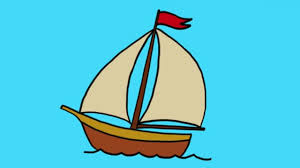 Le bateau de mon papa s’est échoué sur une île déserte.ConjugaisonSouligne les temps formes verbales conjuguées à un temps simple en vert et celles conjuguées à un temps composé en rouge.L’année dernière, il venait à vélo. L’année dernière, il était venu à vélo. Quand je le vis au milieu de la rue, je courus pour l’aider. Quand je l’ai vu au milieu de la rue, j’ai couru
pour l’aider. Agnès prépare une délicieuse mousse au chocolat. Maxime a préparé
une délicieuse mousse au chocolat.Orthographe5 fautes se sont glissées dans ce texte. Trouve-les et corrige-les.La moitiée de la bande était resté avec le grand Gaby devant la maison des Dupont, les autres attendait sur le chemin de la Vache Noir, hurlant d’excitation chaques fois que le cheval débouchait du virage.VocabulaireDonne une définition à ces expressions.Benoît est un garçon en or.		Mimi a un cheveu sur la langue.		Expression et compréhension écriteRésume le camp vert en 5 lignes. Attention ! Utilise des phrases et non  pas des mots-clés.GrammaireQu’est-ce qu’un groupe nominal ?	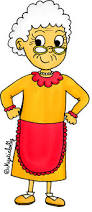 Mets les groupes nominaux en évidence et indique leur fonction dans la phrase.Arnaud regarde sa grand-mère.	Fonction(s) :	Il revoit sa grand-mère, saluant sa famille.	Fonction(s) :	Sa grand-mère lui a raconté sa jeunesse. 	Fonction(s) :	Le mari de sa grand-mère est mort la semaine dernière.	Fonction(s) :	ConjugaisonRécris ces phrases à l’impératif.Tu vas à la piscine tous les jours.		Leo et toi mangez des fruits au déjeuner. 		Samara et moi avons les mêmes goûts. 		Orthographe5 fautes se sont glissées dans ce texte. Trouve-les et corrige-les.Ils descendèrent en courant jusqu’au fond de la rue. Fernand et les trois filles discutaient âpremment avec les deux types en canadienne. L’un deux avait empoigner le guidon du cheval sans tête, et il essayait de l’attirer a lui; mais Berthe et Marion se cramponnaient solidement à la roue droite, Marion et Fernand à la roue gauche.VocabulaireTrouve 1 synonyme et 1 antonyme pour chacun de ces mots.Froid  	S :		A :	Grand  	S :		A :	Expression et compréhension écriteChoisis un des textes du chapitre 4 dans le manuel IAM et résume-le. ( !! Phrases)GrammaireQu’est-ce qu’un groupe prépositionnel ?	Mets les groupes prépositionnels en évidence et indique leur fonction dans la phrase.Zack pense à ses vacances. 	Fonction(s) :	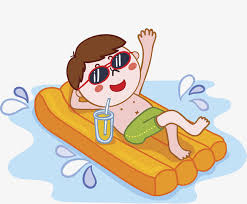 Sa maison de vacances est à St-Tropez. 	Fonction(s) :	Il a envoyé une carte postale depuis ses vacances. 	Fonction(s) :	ConjugaisonComplète ces phrases conditionnelles et indique les temps utilisés en-dessous des verbes.Si nous	.(avoir) un ballon, nous	(jouer) une Ferrari.Vous	.(prendre) une glace si vous	(voir) les prix.OrthographeComplète ce tableau avec des mots invariables (3 exemples de chaque).VocabulaireDonne une définition à ces expressions.Jan doit se serrer la ceinture.		Yaila se frotte les mains en pensant à demain.		Expression et compréhension écriteChoisis un lieu de ton canton qui te plaît et décris-le, explique ce qu’il a de particulier et pourquoi il te plaît.GrammaireSouligne les groupes nominaux en continu et les groupes prépositionnels en traitillés.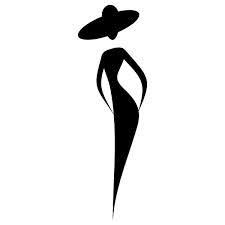 Cette silhouette était une jeune femme. La tête de cette jeune femme était recouverte par un capuchon. Chaque fois qu’une patrouille apparaissait, la femme se cachait dans quelque enfoncement de porte.ConjugaisonDans les phrases suivantes, numérote l’ordre des actions (1 ce qui se passe en en premier, etc)Mohammed et Joaquim ont préparé leur exposé ensemble. Ils s’étaient retrouvés chez Joaquim dès 14h. Quand ils auront terminé, ils partageront leur fichier sur le drive. Pendant qu’ils travaillaient, la sœur de Joaquim écoutait de la musique très fort.OrthographeEcris les adverbes formés à partir des adjectifs donnés.Méthodique  			Intelligent  		Méchant  			Prudent  		Quand faut-il écrire l’adverbe avec 1 seul « m » ?		Quand faut-il en mettre 2 ?		Quand faut-il écrire l’adverbe avec « e » ?		Quand faut-il l’écrire avec « a » ?		VocabulaireTrouve 1 synonyme et 1 antonyme pour chacun de ces mots.Gentil  	S :		A :	Epicé  	S :		A :	Expression et compréhension écriteQuelles propositions essaierais-tu de faire passer si tu étais élu au conseil municipal de Tavannes ?
Fais 3 propositions en commençant par « si » (Attention, utilise les bons temps de conjugaison).Si j’étais élu, 	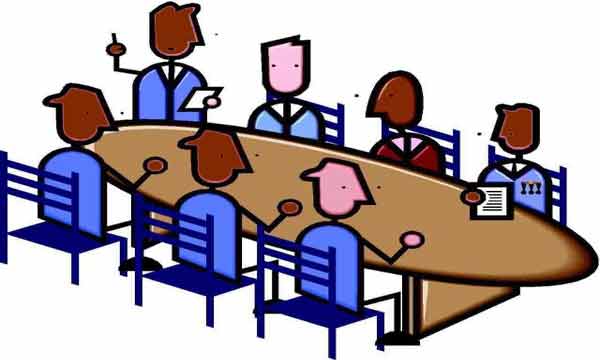 GrammaireDans les phrases ci-dessous, souligne les pronoms (de toutes sortes) en continu et les déterminants  (de toutes sortes) en traitillés.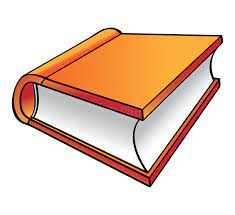 Quand j’aurai terminé mon livre, je te le prêterai. Tu verras, il est super !C’est le père de Owen qui me l’a conseillé. La couverture ne fait pas trop envie,
mais les intrigues sont captivantes, je les trouve originales. ConjugaisonMets ces verbes à la 1ère pers. sing. au passé simple en les classant selon leur terminaison.conjuguer – gagner – courir – rire – prendre – partir – connaître – acheter – perdreOrthographeDans la liste ci-dessous, entoure en vert les mots variables et en rouge les mots invariables. Indique ensuite la nature de chacun d’eux.pour		regarder		alors		parfaitement		magnifique		commode		demain		tes		sur		VocabulaireQuelles informations autres que la définition trouves-tu dans le dictionnaire sur les mots ci-dessous ?Avare  	Mainate  	Expression et compréhension écriteSouligne le(s) mot(s) qui pourrait remplacer les mots en gras.Le ciel était découvert du côté de l’ouest et le couchant empourprait la voûte nuageuse. 
(se mettait devant / assombrissait / colorait de rouge)Je parie bien que non ! gouailla Gaby. (se moqua / cria / chuchota)« On y va, Médor ? fit Pépé en se tournant vers son camarade. Commençons par moucher celui-là ! (éternuer / remettre à sa place / un insecte).GrammaireDans les phrases ci-dessous, indique la nature ou classe grammaticale de chaque mot.Nous serons seuls à la maison demain soir.Il nous a raconté sa mésaventure lorsqu’il est venu nous voir.ConjugaisonChoisis les verbes qui conviennent. Explique tes choix sur les pontillés.Tous les soirs, en rentrant du travail, mon papa (passait / passa…………………………….. à la boulangerie.
Ce jour-là, avant d’arriver à la maison, papa (voulait / voulut) )……………………………..  aller acheter du pain, mais, par erreur, il (prenait / prit) …………………………….. le mauvais chemin. Lorsqu’il s’en (rendait / rendit) …………………………….. compte et (rebroussait / rebroussa) …………………………….. chemin, la boulangerie (était / fut) ……………………………..  fermée.Orthographe5 fautes se sont glissées dans ce texte. Trouve-les et corrige-les.D’une légère poussée, Fernand avais fait reculer furtivement le cheval contre la grille. Les dix gosses s’étaient aligné le long du trotoir pour le défendre, leurs figures blondes ou brunes illumminées par l’horizon flamboyant. Les deux inconnus, sombres, carrés, massifs, se découpaient à contre-jour devant le talus gazonner.VocabulaireQuelles informations trouves-tu dans le dictionnaire sur les mots ci-dessous ?Fièrement  	Alors  	Expression et compréhension écriteRelis le texte « Le cheval sans tête » aux pages 31 à 34 de l’IAM et numérote les éléments suivants afin de les remettre dans l’ordre de l’histoire.…… a. Zidore dévale la rue sur le cheval.…… b. Les deux individus menacent les enfants.…… c. Gaby donne à Pépé un coup de tête dans l’estomac.…… d. Fernand, Zidore et les filles essaient d’empêcher deux individus en canadienne de prendre le cheval.…… e. Zidore ne remonte pas. Gaby et ses copains descendent en courant.…… f. Les deux individus demandent d’acheter le cheval.…… g. Trois énormes chiens attaquent les deux voyousGrammaireDans les phrases suivantes, indique la fonction des groupes de mots soulignés.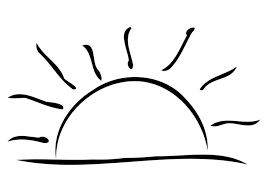 Nous regardons le soleil qui se couche sur la mer tous les soirs. ConjugaisonChoisis les verbes qui conviennent. Explique tes choix sur les pointillés.Quand Alessia (travaillait / travailla) …………………………….. comme infirmière, elle (avait / eut) ……………………………..  beaucoup de satisfactions. Un jour, elle (aidait / aida) …………………………… une sage-femme à mettre un bébé au monde. Une autre fois, elle (sauvait / sauva) un accidenté de la route. Ce métier lui (plaisait / plut) …………………………… vraiment, mais elle (devait / dut) …………………………… malheureusement arrêter, car à cause des horaires irréguliers, elle n’ (arrivait / arriva) …………………………… pas à s’occuper de sa famille. Cette décision (était / fut) …………………………… difficile à prendre, mais cela (valait / valut) …………………………… la peine.Orthographe5 fautes se sont glissées dans ce texte. Trouve-les et corrige-les.La nuit tombe, le campeur s'occupe de la préparation de son matériel. Il déplie sa tante, tent les ficelles, gonfle son matelat, ouvre son bagage et sort son sac de couchage. Ce n'ai pas la première fois qu'il campe. D'ailleurs, il participe chaque année a des randonnées de plusieurs jours.Corrections : 	VocabulaireTrouve 1 synonyme et 1 antonyme pour chacun de ces mots.Rédiger  	S :		A :	Acquérir  	S :		A :	Expression et compréhension écriteGrammaireDans les phrases suivantes, indique la fonction des groupes de mots soulignés.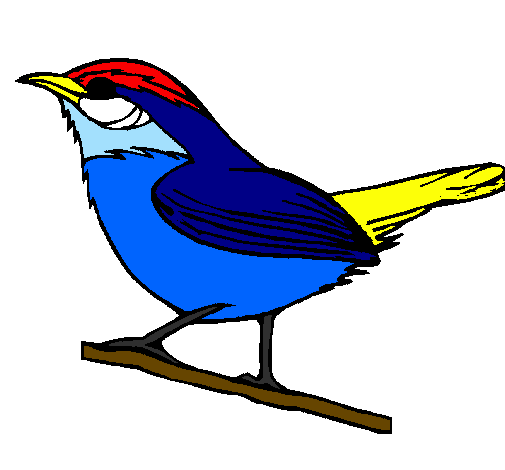 Si nous restions calmes, nous verrions des oiseaux sauvages.ConjugaisonChoisis les verbes qui conviennent. Explique tes choix sur les pointillés.Ce jour-là, elle se (promenait / est promenée) …………………………….. dans la forêt, quand soudain, elle (voyait / a vu) ……………………………..  un loup. Il (se tenait / s’est tenu) …………………………….. devant elle, l’air méchant. Elle (crut / a cru) )…………………………….. que sa dernière heure (était / a été) …………………………….. arrivée. Si elle (avait / aurait) …………………………….. bougé, le loup l’ (avait / aurait) ……………………………..  certainement attaquée.Orthographe5 fautes se sont glissées dans ce texte. Trouve-les et corrige-les.Il trouve se sport amusant. Demain, il repartira pour une autre étape. Parfois, quand il arrive près d'un lac, il cherche une plage calme, sort sont matériel de pêche et se mue en pêcheur paresseu. Il pêche plus par plaisir que par besoin car ces prises sont relatives: pas de quoi se faire un festin. Ainsi il mène la barque de sa vie, simplement et en armonie avec la nature.Corrections : 	VocabulaireDe quelle origine ces mots viennent-ils ? Que signifient-ils ? Cherche dans le dictionnaire.Un manuscrit  		Un hexagone  		Expression et compréhension écriteRéponds aux questions en lien avec l’extrait de « Sans-Atout et l’homme à la dague » IAM p.36-38.A ton avis qui a volé le tableau ? 	Quel est son mobile (pourquoi ?) 	Sur quel(s) indice(s) te bases-tu pour citre ce coupable et son motif ? 	GrammaireDonne la classe grammaticale de chacun des mots de la phrase ci-dessous :Dans   le   train   qui   le   conduit   à   Berlin,   Adriel   se   fait   voler   l’argent   destiné   à   sa   grand-mère.Donne les fonctions grammaticales de chacun des constituants de la phrase ci-dessous :Dans   le   train   qui   le   conduit   à   Berlin,   Adriel   se   fait   voler   l’argent   destiné   à   sa   grand-mère.ConjugaisonDonne le temps des verbes suivants et récris ensuite les phrases au PQP.Clara mange une glace au chocolat.		Zoé a regardé le soleil se coucher sur la mer.		Estelle lisait un livre à l’ombre.		OrthographeAccorde les mots entre parenthèses dans le texte ci-dessous :Curieusement, la forêt fait peur ! Sombre et (mystérieux) …………………………, sauvage et (hanté) …………………. elle a sans cesse été (considéré) ………………………….. comme le repaire des spectres et des brigands. À force de perpétuer ces (ancien) …………………………. croyances et superstitions, l'homme n'a cessé de combattre la forêt comme si elle (être - imparfait) ………………………….. son ennemie. Pourtant, la forêt, (généreux) …………………………, lui a toujours procuré ce dont il avait besoin : (fruit) ………………… , gibier, abris et bois. Autrefois (exploiter) ……………………… pour la confection de sabots, de (tonneau) ………………………, de roues et d'engrenages, le bois a de tout temps été utilisé.VocabulaireEcris 2 expressions et leur signification avec le mot cœur. (avec un dictionnaire !)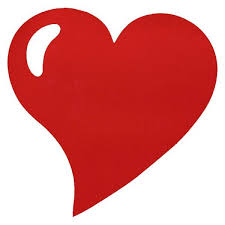 Expr : …………………………………………………………………	Sign : ………………………………………………………………………Expr : …………………………………………………………………	Sign : ………………………………………………………………………Compréhension et expressionTu es le commissaire du village de M. Royère et tu viens d’arrêter ton suspect de la FH9. Choisis 1 question déterminante pour faire avancer l’enquête et donne la réponse de l’accusé.Q : 	R : 		.GrammaireAprès le verbe conjugué, s’agit-il d’un attribut du sujet (AttS), d’un CVD ou d’un CVI ? Souligne ces groupes.Au restaurant, les plats sont délicieux. …………….	Nous avons mangé des frites ! …………………Il veut acheter une grande maison. ………………….	Marisa téléphone à sa grand-mère. ……………..Ses yeux semblaient remplis de larmes. …………..	Ce gladiateur triomphait de tous. …………ConjugaisonConjugue ces verbes au bon temps pour un récit au passé.Léo (se coucher) ……………………………… très tard. Tous les soirs, il (lire) …………………… longtemps car il (avoir) …………………… du mal à s'endormir. Ce matin-là, Léo (faire) …………………… la grasse matinée. Il (dormir) ………………………… profondément quand un bruit de klaxon le (réveiller) …………………………. Léo (se lever) ………………………….., (se pencher) ………………………. à la fenêtre. Il (apercevoir) ………………………… alors Valentin qui l’ (attendre) ………………………… depuis un moment déjà. 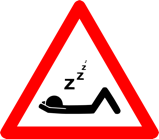 Orthographe5 erreurs se sont glissées dans ce texte. Trouve-les et corrige-les.Mademoiselle, dans ça chemise de nuit, était par terre, au milieu d’un désordre incroyable. Tables et chaises avaient été renversé, montrant qu’il y avait eu là une sérieuse « batterie ». Elle était pleine de sans avec des marques d’ongles terrible au cou. Nous cherchions l’assassin mais comment expliquer qu’il n’était pas là, qu’il c’était déjà enfui ? 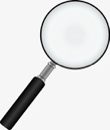 Corrections : 	VocabulaireQue veulent dire les termes suivants ?Avoir un alibi : ………………………………………………………………………………………………………………………………………Mandat d’arrêt : ………………………………………………………………………………………………………………………………………Compréhension et expressionLis l’extrait d’enquête de B. Nicomède dans ton livre à la page 40 et réponds aux questions :Une même personne est présentée de 3 manières différentes, trouve ces termes dans le texte :  ………………………………………………………………………………………………………………………………………Qui parle ? ………………………………………………	 A qui s’adresse-t-il ? ………………………………….Ajoute des détails aux endroits indiqués par […] pour glisser des indices (consigne de l’exercice).………………………………………………………………………………………………………………………………………………………………………………………………………………………………………………………………………………………………………………………………………………………………………………………………………………………GrammaireDans la phrase suivante, souligne tous les noms. Entoure ensuite les compléments de nom s’il y en a.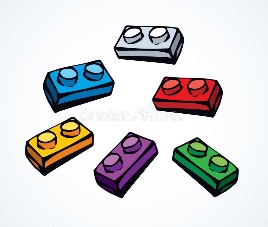 Les jours pluvieux, Fabrice joue avec les legos qu’il avait reçu du frère de sa maman.ConjugaisonComplète les phrases avec le bon temps (Imp, PS, PQP). Puis réécris la règle pour un récit au passé.Le bus (démarrer) ……………………. tout de suite puisque le chauffeur (allumer) …………………………… le moteur auparavant. Dans le bus il y (avoir) …………………… des passagers de tous âges. Ils (regarder) …………………………… tous dans le vide quand, tout à coup, le bus (se stopper) ………………………… net. La cause en était qu’un piéton (vouloir) ……………………………… traverser la route, obligeant le bus à s’arrêter.Règle : on utilise …………………………… pour décrire des actions habituelles ou qui se ………………………… ainsi que des éléments de ……………………. ou des …………………………… de personnages (descriptions). On utilise le …………………………………… pour des actions …………………………… On utilise enfin le …………………………………… pour des actions qui se sont passées …………………… et qui sont terminées au moment où se déroule le récit raconté.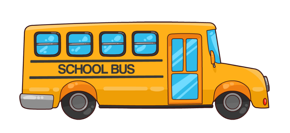 OrthographeRecopie ces phrases mais en mettant tous les éléments au pluriel :L’agent de police menait son enquête méthodiquement. Il observait le moindre détail et trouva bientôt un indice.………………………………………………………………………………………………………………………………………………………………………………………………………………………………………………………………………………VocabulaireDonne la définition des mots suivants ainsi qu’un antonyme et un synonyme.Incarcéré : ……………………………………………………………… 	S : ……………………………	A : Suspect : ……………………………………………………………….	S : ……………………………	A : Compréhension et expressionComme un journaliste, relate un événement auquel tu as assisté. Explique ce qui s’est passé, qui est impliqué, où, comment, pourquoi.GrammaireDans les phrases suivantes, souligne les compléments de phrase et indique s’il s’agit d’un complément de lieu, de temps, de manière ou de but. (Il peut y en avoir plusieurs !)En ce moment, les enfants jouent tranquillement dans le jardin.Dans ma classe, les élèves sages gagnent des points pour acheter des récompenses.A midi, Bogdan mange avec des couverts en plastique.ConjugaisonDans les phrases suivantes, indique l’ordre des évènements en mettant un numéro au-dessus du verbe conjugué. Ecris entre parenthèses de quels temps il s’agit.Iliana reçut une lettre que Paul avait posté lundi. (……………………… …………………………)Lorsque j’arrivai sur place, il faisait froid et la neige avait recouvert les arbres. (………… ………… ………)Au moment où Charlotte se réveillera, Auguste aura mangé son déjeuner (………………... ………………)OrthographeRecopie ces phrases en mettant tous les éléments en gras au féminin et en faisant les accords nécessaires.L’enquêteur attentif entra dans le nouveau salon froid et spacieux. Il prit son binocle gris pour observer le décor.………………………………………………………………………………………………………………………………………………………………………………………………………………………………………………………………………………………………………………………………………………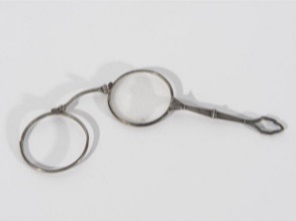 VocabulaireQue signifient ces expressions : cherche dans le dictionnaire.Être pris la main dans le sac : ………………………………………………………………………………………………………………….Dormir sur ses deux oreilles : …………………………………………………….…………………………………………………………….Compréhension et ExpressionRenseigne-toi sur Internet sur le métier de relieur et explique avec tes mots de quoi il s’agit.GrammaireSouligne les compléments de noms et inventes-en d’autres en respectant la demande.Ce grand tableau a été vendu très cher. (Ph. Sub. rel.) : ………………………………………………………………Le petit chat de ma grand-mère dort dans son panier. (Adj.) ………………………… (GN) ………………..……Le pont que nous traversons relie ces vieilles routes. (Adj.) …………… (Ph. Sub. rel.) …………………….………ConjugaisonConjugue les verbes suivants au futur ou au futur antérieur, indique duquel il s’agit entre parenthèses. Numérote ensuite l’ordre des actions pour chaque phrase.Quand tu (terminer)……………………………(……..) tes devoirs, tu (regarder)………………………(…….) la TV.Lorsque Evy (arriver)………………………(….) au café, ses amies (finir)…………………………(….) leurs boissons.Tu (avoir) ………………………(…….) moins froid, quand tu (mettre) ………………………(…….) ton manteau.Vous (ranger) ………………………(…….) vos affaires, lorsque le TimeTimer (sonner) ………………………(…….).OrthographeComplète les phrases selon les indications. Attention aux accords et à la concordance des temps !Mihaela et Noelia, qui (regarder)…………………………………………un film d’horreur, (avoir) ………………………… les frissons.Ses cheveux (blond)………………………………et sa (petit)……………………………. bouche lui (donne) ………………………. un air enfantin.C’est toi qui (ramasser)………………………………………le papier que j’ (jeter)………………………………………VocabulaireMets ces métiers au féminin et relie-les ensuite avec leur définition.Décolleteur / ……………………Électroplaste / ……………………Visiteur / …………………………Compréhension et ExpressionRédige une introduction à la présentation (imaginaire) du dernier livre que tu as lu.J’ai choisi de présenter ce livre par ce que	Je l’ai découvert grâce 	Avant de le commencer, je m’attendais à 	GrammaireRelie ces phrases à leur forme grammaticale (≠ sens) positive ou négative, puis récris-les à l’inverse.Liam n’apprécie pas le caramel .		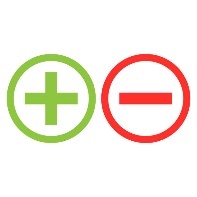 Luna aime le chocolat.		Erion déteste les légumes  		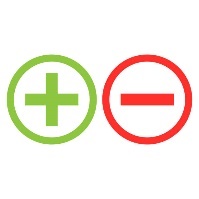 Giusy ne mange que des fruits. 		ConjugaisonPlace les temps de conjugaison suivants au bon endroit sur la ligne du temps :Plus-que-parfait (PQP)		2) Futur (F)			3) Imparfait (I)Passé composé (PC)		5) Passé simple (PS)		6) Futur antérieur (FA)	PrésentOrthographe5 erreurs se sont glissées dans ce texte. Trouve-les et corrige-les.C’est un vaste parc, avec des arbres centenaires, des chênes et des marronniers rose. On aperçoit la chevelure des grand pins qui se balancent près du mur. Les allées sont bordé de lilas, de pommiers du Japon et de buissons où les abeilles bourdonne. L’été, on déjeune au frais sous la charmille ombragée. La table en pierre a gardé un peu de mousse. À l’entré du jardin, cela sent le buis et la sève de pin. Corrections : 	VocabulaireRelie les antonymes (un mot de la ligne d’en haut va avec un mot de la ligne d’en bas).franc		réussir			disparaître		bénéfice		discret		lâchedéficit		courageux		malhonnête 		échouer		bruyant	apparaîtreCompréhension et ExpressionRédige une conclusion à la présentation (imaginaire) du dernier livre que tu as lu.J’ai aimé ce livre parce que	Ce que j’ai moins aimé, c’est 	à cause de 	Ce qui était difficile, c’est 	J’ai appris que 	GrammaireSouligne les marqueurs de négation dans chaque phrase.Rien ne sert de se presser, nous avons le temps d’aller à la gare.Aucun élève n’a fait ses devoirs.Ni mes parents ni mon grand frère n’ont compris la consigne de cet exercice.Orthographe5 fautes d’orthographe se sont glissées dans ce texte. Trouve-les et corrige-les.Depuis une dizaine d’années, la pratique du ski baisse et devient un sport de niche. Le nombre de participants aux camps de skis fondent comme neige au soleil. Cette baisse de fréqentation s’explique par plusieurs facteurs: Les conditions d’eneigement sont de plus en plus compliquénts et le ski est un sport cher et moins populaire qu’autrefois.Corrections : 	VocabulaireQu’est-ce que les mots « index », « bipède » et « album » ont en commun ? Aide-toi d’un dictionnaire. Trouve ensuite 3 autres mots qui ont le même point commun.Point commun : 	3 autres mots : 	Compréhension et expressionChoisis un poème qui te plaît, donnes-en les informations principales et explique pourquoi.Poème : 	Genre :	Auteur + dates :	J’aime parce que :	GrammaireComplète ces phrases avec une phrase subordonnée qui répond à la question entre parenthèses.Il invite ses parents 	(quand ?)Tyler et Lucas vont à la patinoire 	 (pourquoi ?)Vous irez skier	 (à quelle condition ?)OrthographeRemets ces anagrammes de mots latins dans l’ordre. Attention, il y a 1 lettre en trop dans chacun d’entre eux.Carnet où l’on note ses rendez-vous :	aaeedgn		Petite brochure qui rappelle un règlement ou un processus :	eéommmnt		« Boîte » dans laquelle vivent des poissons.	aaiouumqr		VocabulaireDonne la signification de ces préfixes et suffixes d’origine latine et trouve 2 exemples de mots français pour chacun d’entre eux.mini…	signification : 		2 exemples :	…vore	signification : 		2 exemples :	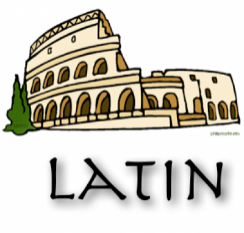 Compréhension et expressionLis cet extrait du poème de Catherine et Maxime Leforestier (IAM p.115). Souligne les rimes identiques d’une même couleur, donne le nombre de pieds (syllabes) pour chaque vers (phrase) et explique ce que signifie ce poème d’après toi.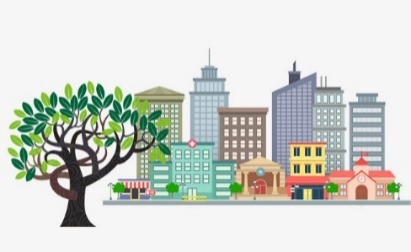 GrammaireEntoure les phrases subordonnées simples et souligne les phrases subordonnées relatives.Au moment où il toucha l’iceberg, le Titanic qui était insubmersible commença à couler.Mes nièces, dont je t’ai montré les photos, étaient impatientes que leur anniversaire arrive parce qu’elles aiment recevoir des cadeaux.Orthographe5 fautes d’orthographe se sont glissées dans ce texte. Trouve-les et corrige-les.L’hiver et la saison la plus froide de l’année. Pendant trois moi, il faut mettre doudounes, écharpes, bonnets et gants pour ne pas attrapper de gros ruhmes. C’est durant ces mois que l’on voit tomber la neige avec laquelle on peut faire de gros bonhommes et des batailles de boules de neige. C’est aussi le moment ou on peut faire du patin à glace et même découvrir les joies du ski.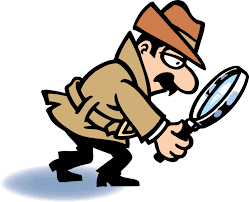 Corrections : 	VocabulaireCherche l’origine de ces mots et emploie-les dans des phrases.Chiffre :	origine	exemple	Trinquer : 	origine	exemple	Toubib : 	origine	exemple	Slalom : 	origine	exemple	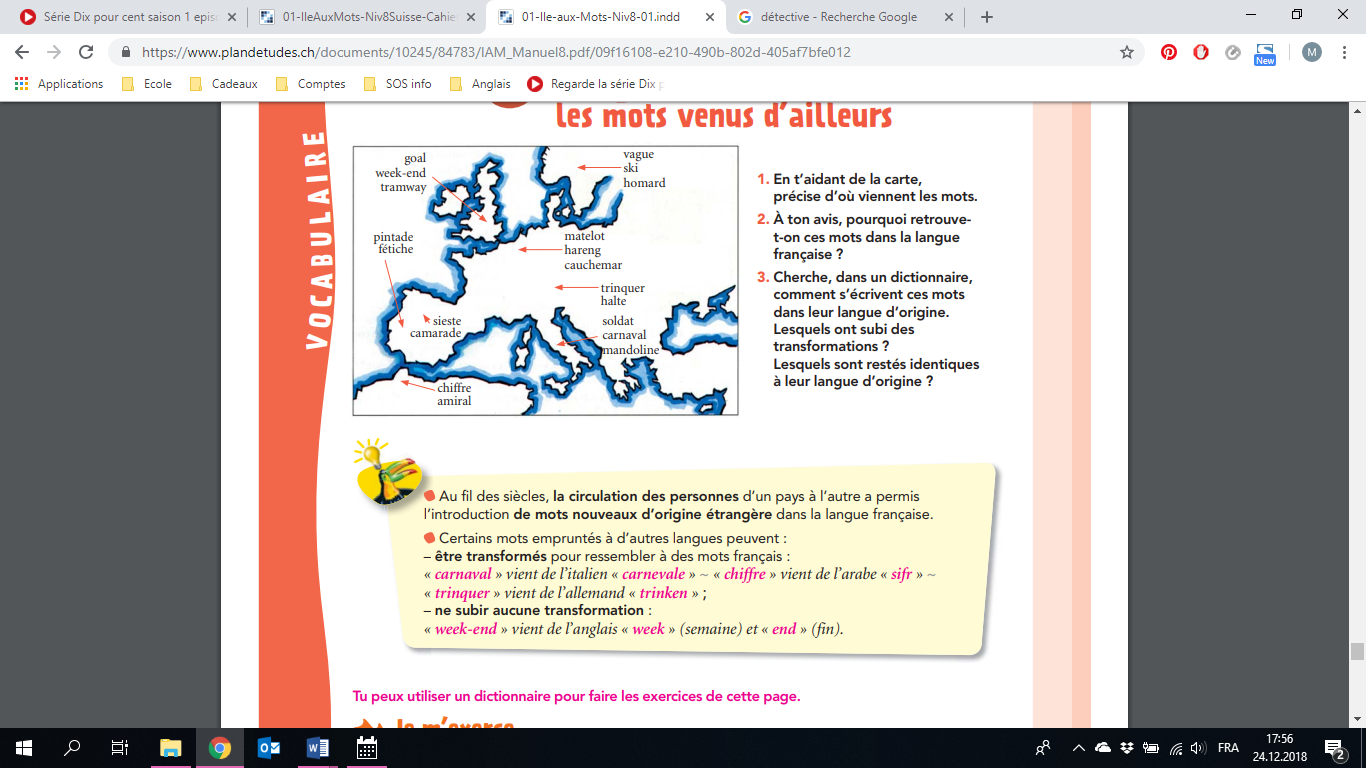 Compréhension et expressionLis le poème « Comme un arbre dans la ville » à la page 115 de ton manuel IAM. Invente ensuite 1 strophe supplémentaire, sur le même modèle. Respecte les rimes et les pieds.Comme un arbre dans la villeComme un arbre dans la villeGrammairePour éviter les répétitions, transforme ces 2 phrases en une seule en utilisant un pronom relatif.Voici les garçons. Ces garçons m’ont prêté des livres. 	Montre-moi le cahier. Tu as emporté ce cahier chez toi. 	OrthographeEntoure les formes verbales qui conviennent.Tes livres, tu les (ranges / rangent).La plupart des élèves (sorte / sortent) leur livre et le (regardent / regarde).Mon ami m’envoie des cartes, je les (garde / gardent) précieusement.Il y a des flaques d’eau, Pierre les (repère / repèrent) et les (évite / évitent).VocabulaireCherche les mots qui correspondent à ces définitions et cherche leur origine.Lieu pour garer les voitures.	Mot :	Origine :	Bloc de glace dans la mer. 	Mot :	Origine :	Canalisation pour transporter le pétrole. 	Mot :	Origine :	Compréhension et ExpressionLis ce poème de Jacques Prévert. Souligne les rimes identiques d’une même couleur et donne le nombre de pieds pour chaque vers.GrammaireComplète avec « qui », « que » ou « dont ». Donne la fonction de l’antécédant (le restaurant)C’est le restaurant ………..… j’ai trouvé l’adresse dans le journal.	Fonction ant. :	C’est le restaurant ………..… appartient à son grand-père. 	Fonction ant. :	C’est le restaurant ………..…tu préfères. 	Fonction ant. :	OrthographeRelie à la règle pour accorder les verbes avec leurs sujets.Les cris du bébé	m’avait réveillé.Le cri des bébés	jouent dans la cour.L’un des enfants	hurlait dans l’escalier.Des enfants	m’avaient réveillé.VocabulaireTrouve 1 synonyme et 1 antonyme à chacun de ces mots tirés du texte de Cendrillon ( ! contexte).Hautaine	S : 		A :	Bonté	S : 		A :	Gentilhomme	S : 		A :	Compréhension et ExpressionLis ce célèbre poème. A ton avis, qu’est-ce que l’auteur a voulu faire passer comme message ?GrammaireSouligne les différents groupes de la phrase et donne leur fonction.
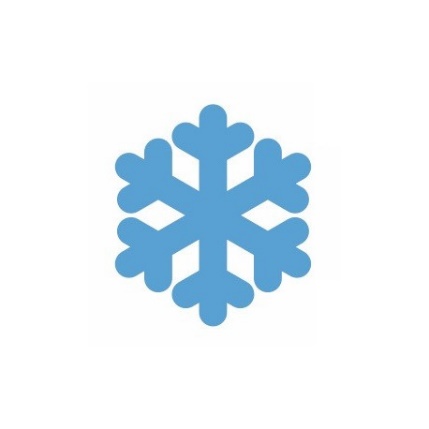 La neige qui est tombée cette nuit recouvre tout le paysage d’un manteau blanc.Orthographe5 fautes d’orthographe se sont glissées dans ce texte. Trouve-les et corrige-les.Il était une fois un gentilhomme qui épousa en secondes noces une famme, la plus hautaine et la plus fier qu'on eût jamais vue. Elle avait deux filles de son humeur, et qui lui ressemblait en toutes choses. Le mari avait de son côté une jeune fille, mais d'une dousseur et d'une bonté sans exemple ; elle tenait cela de sa mère, qui était la meilleure persone du monde.Corrections : 	VocabulaireAssocie ces mots français à leur origine.carafe	solfège	moustique	mannequinmannekijn	gharraf	solfeggio	mosquitonéerlandais	italien	espagnol	arabeCompréhension et expressionInvente un paragraphe « de remplacement » au poème de Prévert. Il dit non avec la tête
mais il dit oui avec le cœur
il dit oui à ce qu’il aime
il dit non au professeur………………………………………………………….
………………………………………………………….
………………………………………………………….
………………………………………………………….
………………………………………………………….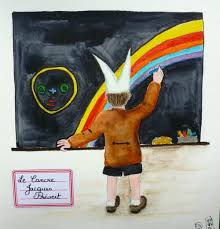 et malgré les menaces du maître
sous les huées des enfants prodiges
avec les craies de toutes les couleurs
sur le tableau noir du malheur
il dessine le visage du bonheurGrammaireComplète ces phrases avec une phrase subordonnée qui répond à la question entre parenthèses.Elle mangera des fruits 	(quand ?)Jan ne regarde jamais sa montre 	 (pourquoi ?)Nous partirons en vacances	 (à quelle condition ?)Orthographe5 fautes d’orthographe se sont glissées dans ce texte. Trouve-les et corrige-les.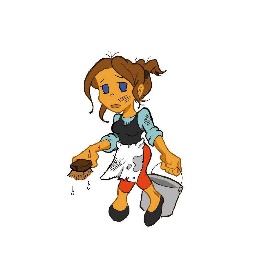 Dès que les noces furent célébrées, la belle-mère fit éclater sa mauvaise humeure ; elle ne souffrait pas les qualités de sa belle-fille, qui rendaient ses filles encore plus haïssables. Elle la chargea des plus viles occupation de la maison : c'était elle qui nettoyait la vaisselle, qui frottait les chambres de madamme; elle couchait dans un grenier, pendant que ses sœures étaient dans des lits comfortables. VocabulaireTrouve 1 synonyme et 1 antonyme à chacun de ces mots tirés du texte de Cendrillon ( ! contexte).Vil	S : 		A :	Souffrir	S : 		A :	Haïssables	S : 		A :	Compréhension et expressionRésume (5-6 phrases) l’histoire de Blanche-Neige. Mets-toi à la place de Blanche-Neige, comme si c’était elle qui racontait ce qu’elle a vécu.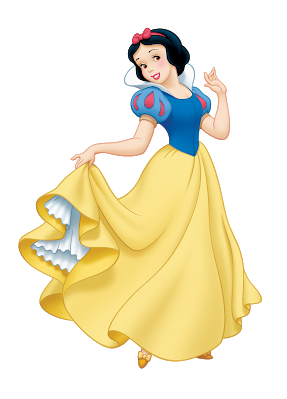 GrammairePour éviter les répétitions, transforme ces 2 phrases en une seule en utilisant un pronom relatif.Mon mari a pris cette photo. Tu regardes cette photo 	Le lit est défait. Tu as dormi dans le lit. 	On a discuté de ce problème. Le problème est résolu. 	OrthographeComplète avec les verbes donnés au passé composéThaïs (manger) 	des bonbons qui sont acides.Les bonbons que Thaïs (manger)	 étaient acides.Basile (construire) 	une grue qui mesure 30 mètres.La grue que Basile (construire) 	mesure 30 mètres.VocabulaireComplète ce tableau.Compréhension et expressionRésume (5-6 phrases) l’histoire de Blanche-Neige. Mets-toi à la place de la sorcière, comme si c’était elle qui racontait ce qu’elle a vécu.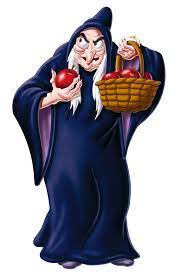 GrammaireComplète avec « qui », « que » ou « dont ». Souligne l’antécédant et donne sa fonction.Voici la maison ………… je t’ai parlé.	Fonction ant. :	La ferme ………… appartient à Marc a été vendue hier.	Fonction ant. :	C’est le journal …………. Vous lisez régulièrement.	Fonction ant. :	OrthographeComplète le CV par une subordonnée relative introduite par que et contenant une forme verbale composée avec avoir. (Je parle le français que mes parents m’ont appris).Nous découvrons des robots éducatifs que 	Ma fille est contente de la robe que 	VocabulaireRécris le texte ci-dessous dans un langage familier.Un jour, le fils du roi décida de donner un bal, et il pria toutes les personnes de qualité d'y venir : nos deux demoiselles en furent aussi priées car elles faisaient grande figure dans le pays. Les voilà bien aises et bien occupées à choisir les habits et les coiffures qui leur siéraient le mieux ; nouvelle peine pour Cendrillon, car c'était elle qui repassait le linge de ses sœurs. 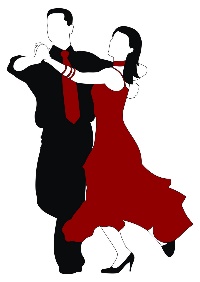 Compréhension et ExpressionRésume (5-6 phrases) l’histoire de Blanche-Neige. Mets-toi à la place d’un des nains, comme si c’était lui qui racontait ce qu’il a vécu.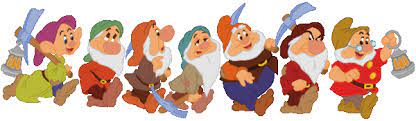 GrammaireQuelle différence grammaticale y a-t-il entre ces 2 phrases ? Qu’est-ce que cela change au niveau du sens ?C’est l’heure de manger, Grand-Mère !C’est l’heure de manger Grand-Mère !Différence grammaticale :	Différence sens :	OrthographeSouligne le CVD, puis récris les phrases en le pronominalisant.La skieuse a remporté sa 3ème course.
	Le chanteur a répété son morceau de musique toute la semaine.
	VocabulaireTrouve des mots de la même famille en utilisant des préfixes ou des suffixes.heureux :				fidèle : 				Compréhension et ExpressionRésume le livre de Sophie Rigal-Goulard que tu as lu.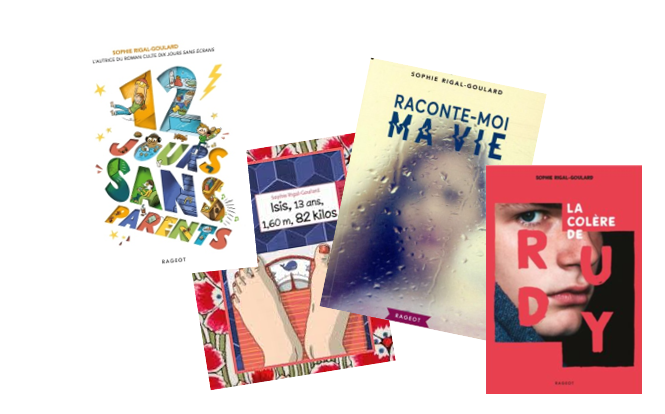 GrammaireLis le texte « Quand la pause s’impose » de la page 147 du manuel de l’île aux mots et réponds ensuite aux questions 2 et 4.Question 2 : 	Question 4 : 	Orthographe5 fautes d’orthographe se sont glissées dans ce texte. Trouve-les et corrige-les.Elle la mena dans sa chanbre, et lui dit : « Vas dans le jardin et apporte-moi une citrouille. » Cendrillon alla aussitôt cueillir la plus belle qu'elle trouvat, et la porta à sa marraine, ne pouvant deviner comment cette citrouille la pourrait faire aller au bal. Sa maraine la creusa, et n'ayant laissé que l'écorce, la frappa de sa bagette, et la citrouille fut aussitôt changée en un beau carrosse tout doré.VocabulaireTrouve des mots de la même famille en utilisant des préfixes ou des suffixes.carrosse :				doré : 				Compréhension et ExpressionDonne ton avis (argumenté bien sûr) sur le livre de Sophie Rigal-Goulard que tu as lu.GrammaireDonne la fonction des mots en gras (complément de nom ou complément de phrase.) Explique le sens de chaque phrase.a.) Peux-tu m’envoyer des fichiers de ton ordinateur ? 	b.) Peux-tu m’envoyer des fichiers, de ton ordinateur ? 	OrthographeRecopie ces phrases en changeant le genre (masculin / féminin) et le nombre (singulier / pluriel) des éléments en gras. Fais les accords nécessaires.Les six souris que la marraine avait trouvées se changèrent instantanément en beaux chevaux pour tirer le carrosse. Un rat que Cendrillon avait attrapé devint cocher et des lézards qu’une pierre abritaient se transforma en laquais.VocabulaireDonne la signification de ces mots ( ! contexte)Instantanément : 		Laquais :		Cocher : 		Compréhension et ExpressionEcris un petit texte pour donner ton avis sur la visite de Sophie Rigal-Goulard. Qu’as-tu appris ? Qu’est-ce qui t’a manqué ? Qu’est-ce que tu as apprécié ?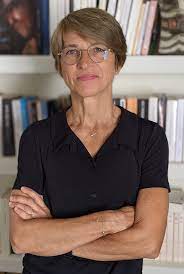 GrammairePonctue la phrase suivante de deux façons différentes. Dans chaque phrase, le verbe doit avoir un sujet différent. Explique la différence au niveau du sens.Exemple : La grand-mère dit la fillette est adorable.
 La grand-mère dit : « La fillette est adorable. »
 « La grand-mère, dit la fillette, est adorable. »La boulangère affirme la clientèle semble sympathique.Différence de sens : 	OrthographeComplète avec un groupe nominal qui convient.	. tu as eue !Timéa a utilisé 	 qu’il n’a pas nettoyés.	que Lionel a pris sont magnifiques !VocabulaireRécris ce texte dans un registre de langue courant ou soutenu.Hier, avec mes potes, on s'est bien marrés. Luc avait proposé d'aller bouffer au bistro, du coup, on a pris sa bagnole. Elle est vachement vieille, sa caisse, mais il dit toujours qu'il s'en fout… N’empêche, vous auriez dû voir sa tronche quand il s'est fait défoncer par ce gros camion !Compréhension et expressionDresse un portrait (physique et de personnalité) de Sophie Rigal-Goulard. Quels traits de caractère as-tu apprécié chez elle ? Lesquels t’ont déplu ?GrammaireRécris ces phrases en pronominalisant le groupe nominal CVD.Ethan a goûté des insectes.Louka n’a pas aimé pas les sauterelles.Orthographe5 fautes d’orthographe se sont glissées dans ce texte. Trouve-les et corrige-les.Il était une fois une petite fille qui portait un petit chaperon rouge qui lui seyait si bien que partout on l'appellait le petit Chaperon rouge.
Un jour sa mère, ayant cuit et fait des galette, lui dit : «Va voir comment ce porte ta grand-mère, et apporte-lui une galette et ce petit pot de beurre.»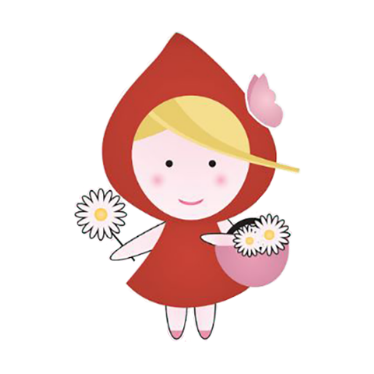 En passant dans un bois, le petit Chaperon rouge rencontra compaire le loup, qui eut
bien envie de la manger; mais il n'osa, à cause des bûcherons qui étaient dans
la forêt. Il lui demanda ou elle allait. La pauvre enfant, qui ne savait pas qu'il est
dangereux de s'arrêter à écouter un loup, lui dit: «Je vais voir ma mère-grand, et lui
porter une galette avec un petit pot de beurre que ma mère lui envoit.» VocabulaireTrouve 1 synonyme à chacun de ces mots tirés du texte du Chaperon rouge.Un chaperon	S : 	Seoir	S : 	Se porter	S : 	Compréhension et expressionLis « La fille de Terre Deux » IAM ML5. Imagine ce que Sylvie découvrira ensuite dans la maison d’Evilys. Invente des objets, des meubles…GrammaireRécris ces phrases au plus-que-parfait. Attention aux accords !
Camille décide de devenir végétarienne.Arbnora, elle, préfère continuer de manger de la viande.OrthographeAjoute les terminaisons manquantes.Les questions que le loup a pos……. au petit Chaperon rouge n’étai……. pas du tout innocentes.Il lui a demand……. si sa mère-grand habitait loin. Le Chaperon rouge a répondu :— Oh ! oui, , c'est par-delà les moulins que vous avez dépass……. tout là-bas, à la première maison du village.
— Hé bien, dit le loup, je veu…… l'all…… voir aussi ; je m'y en vais par ce chemin ici, et toi par ce chemin-là, et nous verrons qui plus tôt y sera. »VocabulaireDonne 2 sens possibles pour chacun des mots tirés du texte ci-dessus.Demeurer	S1: 		S2:	Le bois	S1: 		S2:	Pauvre	S1: 		S2:	Compréhension et expressionLis « La fille de Terre Deux » IAM ML5. Imagine ce que Sylvie découvrira ensuite dans la rue sur Terre Deux. Invente des objets, des plantes…GrammairePour éviter les répétitions, transforme ces 2 phrases en une seule en utilisant un pronom relatif.L’été approche. Tu aimes l’été 	Le prof change ses méthodes. On a parlé du prof. 	La vieille dame traverse la rue. Nous avons aidé la vieille dame. 	Orthographe5 fautes d’orthographe se sont glissées dans ce texte. Trouve-les et corrige-les.Le loup se mis à courir de toute sa force par le chemin qui était le plus court, et la petite fille s'en alla par le chemin le plus long, s'amusant à cueillir des noisettes, à courir après des papillons, et à faire des bouquets des petites fleures qu'elle rencontraient.
Le loup ne fût pas longtemps à arriver à la maison de la mère-grand ; il heurte : Toc, toc. « Qui est la ?VocabulaireEntoure les paires formées sur un même radical.chemin – cheminer	chemin – parchemin	moulin – mouliner	passer – dépasser	loup – louper	mère - amèreCompréhension et ExpressionLis « La fille de Terre Deux » IAM ML5. Invente ensuite une chimère à la façon des savants évoqués par Évilys, à quoi ressemblerait-elle ? Donne-lui un prénom et décris-la telle que tu l’imagines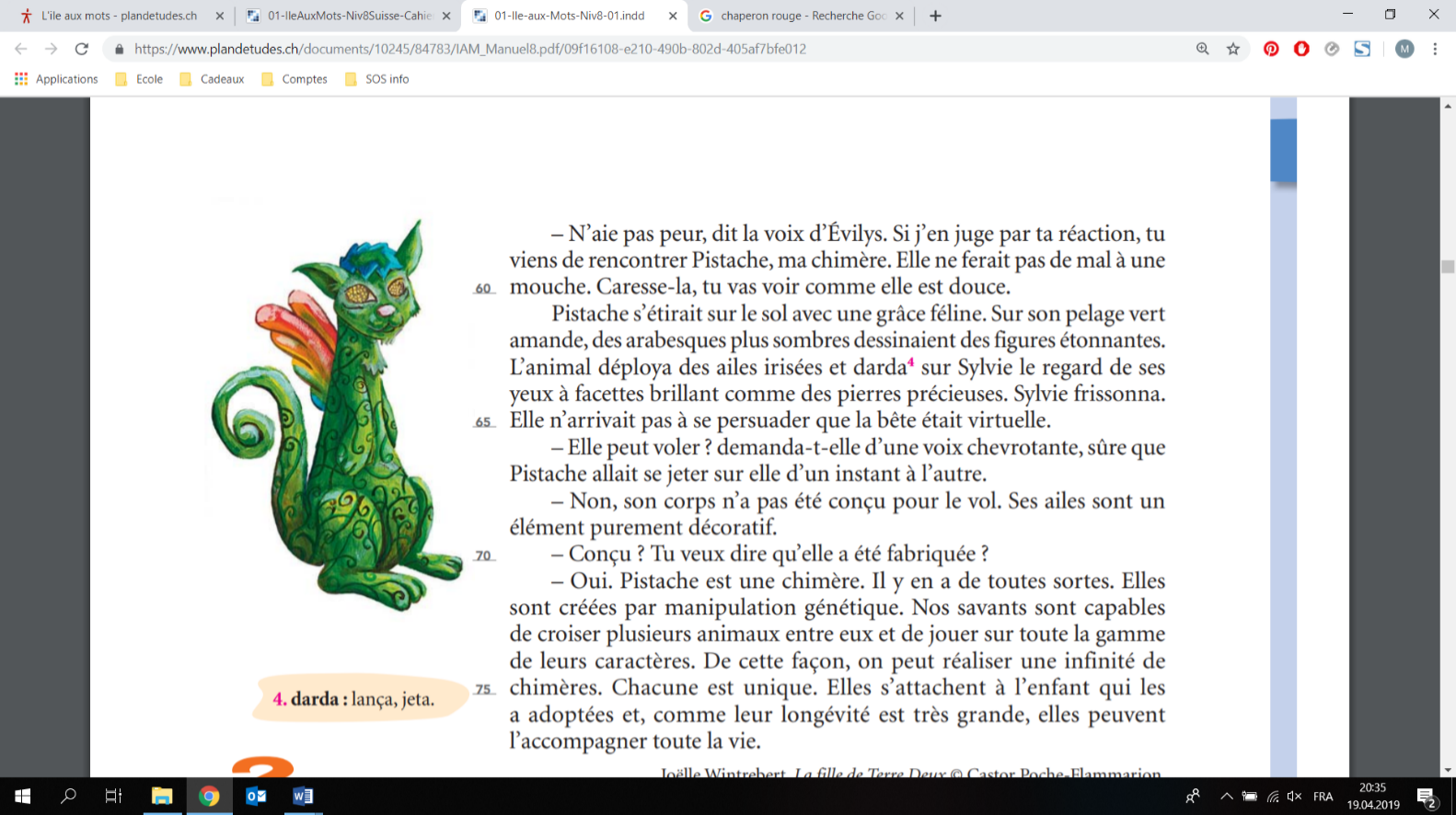 GrammaireComplète avec « qui », « que » ou « dont », surligne la subordonnée, entoure le pronom relatif, encadre l’antécédant. Dans la subordonnée, souligne le verbe en rouge et le CVD en bleu.Les habits ………… je t’ai donn……. sont neufs.La vache ………… qu’on a men…… à l’alpage broute de l’herbe. OrthographeAjoute les terminaisons.— C'est le petit Chaperon rouge (dit le loup, d’une voix qu’il avait contrefai…….) qui vous apporte une galette et un petit pot de beurre que ma mère a cuisin……. » La mère-grand, qui étai…… dans son lit parce qu’elle avait attrap…….. un rhume, lui cria : « Tire la chevillette et la bobinette cherra.»VocabulaireEmploie les mots suivants dans 2 phrases avec des sens différents.Un loup 	Un loup 	Une noisette 	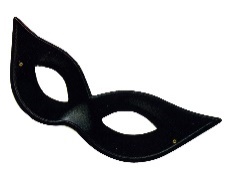 Une noisette 	 Compréhension et ExpressionRéponds aux questions ci-dessous, en lien avec « La fille de Terre Deux » IAM ML5.D’où vient Évilys ?	Qu’est-ce que « Terre Douze » (lignes 6-7) ?	Pourquoi Sylvie a-t-elle l’impression d’être dans la chambre d’Évilys ?	Comment Sylvie sait-elle qu’elle n’y est pas physiquement ? 	GrammaireExplique les accords des participes passés (en gras).
Les dessins que élèves ont faits sont destinés à un film d’animation.Faits : 	Destinés :	OrthographeRécris ce texte dans un langage oral en ne changeant que le temps des verbes. 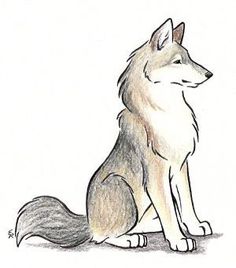 Le loup tira la chevillette, et la porte s'ouvrit. Il se jeta sur la bonne femme, et la dévora.
Ensuite, il regarda la porte et la ferma. Puis, il alla dans le lit de la mère-grand, en
attendant le petit Chaperon rouge.………………………………………………………………………………………………………………………………………………………………………………………………………………………………………………………………………………………………………………………………………………………………………………………………………………………VocabulaireDonne la signification de ces mots ( ! contexte)Contrefaire :		Une bobinette : 		Une chevillette :		Elle cherra : 		Compréhension et ExpressionRéponds aux questions ci-dessous, en lien avec « La fille de Terre Deux » IAM ML5.Selon toi, quel est l’avantage d’un « combi » comme celui d’Évilys ? 	En quoi Évilys et Sylvie se ressemblent-elles ?	Compare leur prénom. Que remarques-tu ? 	À quoi la chimère est-elle comparée (ligne 61) ?	Cette comparaison te paraît-elle appropriée ? Argumente ton opinion.	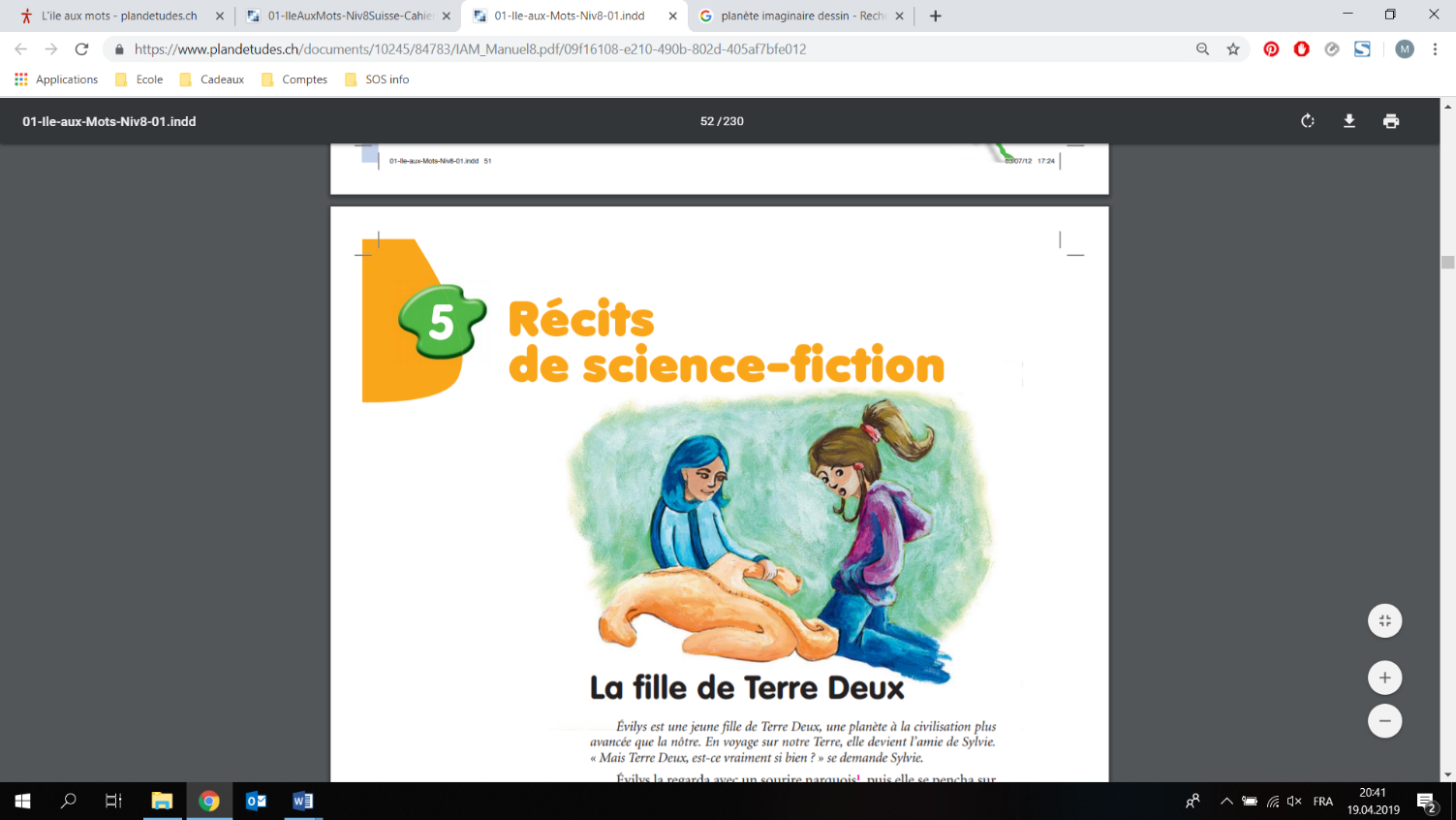 GrammaireSouligne les différents groupes de la phrase et donne leur fonction.Nous devons dès à présent réfléchir à notre consommation afin d’assurer un avenir à nos enfants.Orthographe5 fautes d’orthographe se sont glissées dans ce texte. Trouve-les et corrige-les.Toc, toc. « Qui est là ? »
Le petit Chaperon rouge, qui entendi la grosse voie du loup, eu peur d'abord, mais croyant que sa mère-grand était enrhumé, répondit : « C'est votre fille le petit Chaperon rouge, qui vous apporte une galette et un petit pot de beurre que ma mer vous envoie. » VocabulaireTrouve des mots de la même famille en utilisant des préfixes ou des suffixes.lit :				rouge : 				Compréhension et ExpressionLis la réaction d’Évilys lorsqu’elle découvre la chambre de Sylvie, puis décris cette chambre de manière précise. Ta description doit laisser au lecteur l’impression d’un lieu petit et sombre.« Pas terrible, dit Évilys avec une franchise plutôt brutale. C’est petit et, surtout, ça manque de lumière. »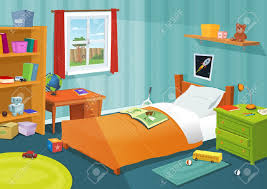 GrammaireSouligne les différents groupes de la phrase et donne leur fonction.
Malheureusement, beaucoup de personnes ne sont pas conscientes du problème.Orthographe5 fautes d’orthographe se sont glissées dans ce texte. Trouve-les et corrige-les.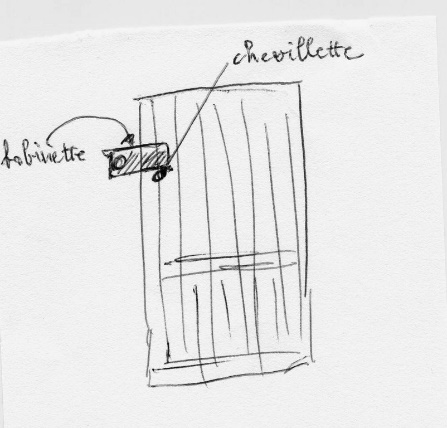 Le loup lui cria en adoucissant un peu sa voix : «Tire la chevillette, la bobinette
chera.» Le petit Chaperon rouge tira la chevillette, et la porte s'ouvrit.
Le loup, la voyant entrée, lui dit en se cachant dans le lit sous la couverture :
«Met la galette et le petit pot de beurre sur la uche, et viens prêt de moi. »
Le petit Chaperon rouge s’approche du lit et elle fut bien étonnée de voir
Comment sa mère-grand était faite.VocabulaireRécris le texte ci-dessus dans un langage familier.Compréhension et ExpressionRenseigne-toi sur l’auteur du « Petit Chaperon rouge ».Nom, prénom :		Dates de vie :		Nationalité :		Autres récits écrits :		Lesquels connais-tu ?		GrammairePronominalise le groupe nominal CV.Il ira au magasin 	Le papa prend son fils dans ses bras. 	Je regarde la TV	OrthographeAjoute les terminaisons.Elle dit : « Ma mère-grand, quel nez vous avez développé…….. ! — C'est pour mieux te sentir, ma fille.
— Ma mère-grand, quelle bouche vous avez développé…….. ! — C'est pour mieux parler, mon enfant.
— Ma mère-grand, quels yeux vous avez développé……..! — C'est pour mieux voir, mon enfant.
— Ma mère-grand, quelles grandes dents vous avez développé……..! — C'est pour mieux te manger. »
Et en disant ces mots, ce méchant loup se jeta sur le petit Chaperon rouge, et la mangea.VocabulaireEmploie ces mots tirés du texte dans un sens différent. Indique ce que signifie le 2ème sens du mot.Pot :		Voix : 		Fille :		Compréhension et ExpressionQue penses-tu de l’histoire du petit Chaperon rouge ? Argumente.………………………………………………………………………………………………………………………………………………………………………………………………………………………………………………………………………………………………………………………………………………………………………………………………………………………………………………………………………………………………………………………………………………………………………………………………………………………………………………………………………………………………………………………………………………………………………………………………………………………………………………………………………………………………………………………………………………………………………………………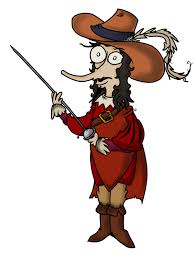 GrammairePronominalise le groupe nominal CVD. Attention à l’accord du participe passé !Je regarde la nature qui s’éveille. 	Mon frère a pris la voiture. 	Tu as mangé ma part de dessert. 	Orthographe5 fautes d’orthographe se sont glissées dans ce texte. Trouve-les et corrige-les.Moralité : On voit ici que de jeune enfants, font très mal d’écouté toute sorte de gens, et que ce n’est pas chose étrange, finalement que le loup mange. Je dis le loup, car tout les loups ne sont pas de la même sorte. Il en est d’une humeure accorte, sans bruit et sans colère. Il en est des complaisants et doux qui suivent les jeunes jusque dans les maisons, jusque dans les ruelles. Mais hélas ! qui ne sait que ces loups doucereux, de tous les loups sont les plus dangereu.VocabulaireDonne la signification de ces mots ( ! contexte)Accorte :		Complaisant : 		Doucereux :		Compréhension et ExpressionD’après toi, que signifie la moralité de l’histoire du petit Chaperon rouge ?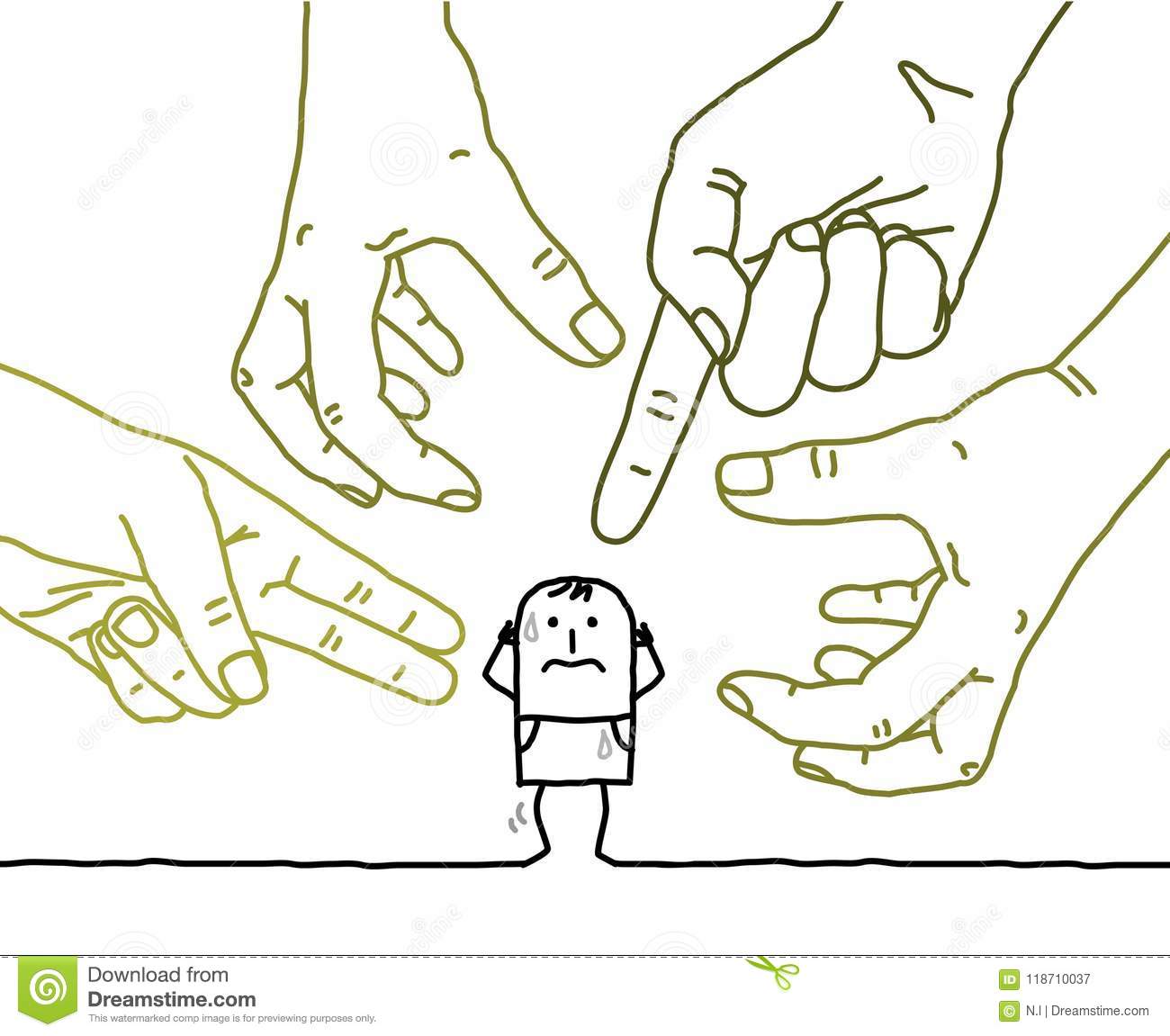 adverbesprépositionsconjonctions« ai »« is »« us »Comme un arbre dans la villeComme un arbre dans la ville	(……..pieds)
Je suis né dans le béton	(……..pieds)
Coincé entre deux maisons	(……..pieds)
Sans abri, sans domicile	(……..pieds)
Comme un arbre dans la ville	(……..pieds)Comme un arbre dans la ville	(……..pieds)
J’ai grandi dans les futaies	(……..pieds)
Où mes frères des forêts	(……..pieds)
Ont fondé une famille	(……..pieds)
Comme un arbre dans la ville	(……..pieds)Ce que je pense que ce poème signifie :Le cancre
Jacques Prévert (1900 -1977)Il dit non avec la tête
mais il dit oui avec le coeur
il dit oui à ce qu’il aime
il dit non au professeur
il est debout
on le questionne
et tous les problèmes sont posés
soudain le fou rire le prend
et il efface tout
les chiffres et les mots
les dates et les noms
les phrases et les pièges
et malgré les menaces du maître
sous les huées des enfants prodiges
avec les craies de toutes les couleurs
sur le tableau noir du malheur
il dessine le visage du bonheur.(…………..pieds)
(…………..pieds)
(…………..pieds)
(…………..pieds)
(…………..pieds)
(…………..pieds)
(…………..pieds)
(…………..pieds)
(…………..pieds)
(…………..pieds)
(…………..pieds)
(…………..pieds)
(…………..pieds)
(…………..pieds)
(…………..pieds)
(…………..pieds)
(…………..pieds)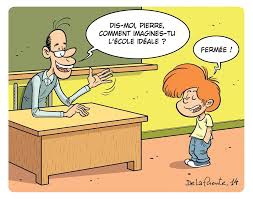 Le cancre
Jacques Prévert (1900 -1977)Il dit non avec la tête
mais il dit oui avec le cœur
il dit oui à ce qu’il aime
il dit non au professeur
il est debout
on le questionne
et tous les problèmes sont posés
soudain le fou rire le prend
et il efface tout
les chiffres et les mots
les dates et les noms
les phrases et les pièges
et malgré les menaces du maître
sous les huées des enfants prodiges
avec les craies de toutes les couleurs
sur le tableau noir du malheur
il dessine le visage du bonheur.Ce que je comprends de ce poème :Registre de langue soutenuRegistre de langue courantRegistre de langue familiersouffrirgentilleun job